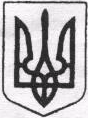 УКРАЇНАМІНІСТЕРСТВО ОСВІТИ І НАУКИГвардійський навчально-виховний комплекс«Загальноосвітня школа І-ІІІ ступенів,  гімназія»Гвардійської сільської радиХмельницького районуХмельницької областіНАКАЗПро затвердження номенклатури справ Гвардійського навчально-виховного комплексу «Загальноосвітня школа І-ІІІ ступенів, гімназія» Гвардійської сільської ради Хмельницького району Хмельницької області на 2022 рікВідповідно до Закону України від 24 грудня 1993 року № 3418 «Про Національний архівний фонд та архівні установи», наказів Міністерства юстиції України від 18 червня 2015 року № 1000/5 «Про затвердження Правил організації діловодства та архівного зберігання документів у державних органах, органах місцевого самоврядування, на підприємствах, в установах і організаціях» та від 12 квітня 2012 року № 578/5 «Про затвердження Переліку типових документів, що створюються під час діяльності державних органів та органів місцевого самоврядування, інших установ, підприємств та організацій, із зазначенням строків зберігання документів», наказів Міністерства освіти і науки України від 25 червня 2018 року № 676 «Про затвердження Інструкції з діловодства у закладах загальної середньої освіти», Державного підприємства «Український науково-дослідний і навчальний центр проблем стандартизації, сертифікації та якості» (ДП «УкрНДНЦ») від 01 липня 2020 року № 144 «Державна уніфікована система документації. Уніфікована система організаційно-розпорядчої документації. Вимоги до оформлення документів» та Міністерства розвитку економіки, торгівлі та сільського господарства України від 12 березня 2021 року № 526 «Про затвердження національного класифікатора НК 010:2021 та скасування національного класифікатора ДК 010-98», згідно протоколу засідання експертної комісії Гвардійського навчально-виховного комплексу від 13.12.2021 р. № 1 щодо схвалення проєкту номенклатури закладу, а також з метою встановлення у закладі єдиного порядку формування справ, забезпечення їх обліку, оперативного пошуку документів за їх змістом і видом, визначення строків зберігання справ, посилення персональної відповідальності працівників за належну організацію роботи зі службовою кореспонденцією та діловими паперами,НАКАЗУЮ:1. Затвердити номенклатуру справ Гвардійського навчально-виховного комплексу «Загальноосвітня школа І-ІІІ ступенів, гімназія» Гвардійської сільської ради Хмельницького району Хмельницької  області на 2022 рік (додається) та ввести її в дію із 01 січня 2022 року.2. Працівникам закладу, відповідальним за формування та зберігання справ закладу забезпечити:1) упорядкування справ відповідно до затвердженої номенклатури справ на 2022 рік;до 31.01.20222) ведення справ згідно з функціональними обов’язками відповідно до затвердженої номенклатури справ;упродовж 2022 року3) збереження справ на робочому місці під час їх ведення.упродовж 2022 року3. Заступнику директора з НВР О. Косінській, відповідальній за організацію діловодства у закладі, та секретарю О. Горенко, відповідальній за архів, забезпечити надання працівникам закладу для використання у роботі засвідчені в установленому порядку витяги з відповідних розділів затвердженої номенклатури справ закладу.4. Контроль за виконанням наказу залишаю за собою.Директор 	Марія ЛЯХОВАЗ наказом ознайомлені: 							О. В. Косінська										О. В. ГоренкоДодатокдо наказу Гвардійського навчально-виховного комплексу від 17.12.2021 № ___Підсумковий запис про категорії та кількість справ, складених у ______ році в установі:Підсумкові відомості передано в архів установи.17.12.2021 Гвардійське№    Гвардійський навчально-виховний комплекс «Загальноосвітня школа І-ІІІ ступенів, гімназія» Гвардійської сільської ради Хмельницького району Хмельницької областіНОМЕНКЛАТУРА СПРАВвід 17.12.2021 № на 2022 рік	ЗАТВЕРДЖУЮДиректор ___________ Марія ЛЯХОВА 17.12.2021Індекс справиЗаголовок справи (тому, частини)Кількість справ (томів, частин)Строк зберігання справи (тому, частини і номери статей за перелікомПримітка 1234501 – Організація системи управління закладом01 – Організація системи управління закладом01 – Організація системи управління закладом01 – Організація системи управління закладом01 – Організація системи управління закладом01 – Організація системи управління закладом01-01Закони України, укази та розпорядження Президента України, акти Верховної Ради України та Кабінету Міністрів України, галузеві документи про загальну середню освіту (копії)Доки немине потреба01-02Листування з центральними та місцевими органами державної влади, органами місцевого самоврядування з питань діяльності закладуДоки немине потреба01-03Листування з органом управління освітоюДоки немине потреба01-04Листування про перевірку пропозицій, заяв, скарг громадян; про надання запитів на публічну інформацію5 років, ст. 8501-05Установчі документи закладу (статут, свідоцтво про державну реєстрацію юридичної особи, витяг (виписка) з ЄДРПОУ)До ліквідації закладу, ст. 30, 3101-06Колективний договір До ліквідації закладу, ст. 395-а01-07Правила внутрішнього трудового розпорядку 1 рік1,ст. 3971 Після зміни новими01-08Паспорт закладу1 рік, ст. 54101-09Накази з основної діяльності закладуДо ліквідації закладу, ст. 16 а01-10Журнал реєстрації наказів з основної діяльності закладуДо ліквідації закладу, ст. 121 а01-11Стратегія розвитку закладуДо заміни новою,ст. 55301-12Освітня програмаДо заміни новою,ст. 55301-13Річний план роботи 5 років, ст. 157-а01-14Приймально-здавальні акти з усіма додатками, складені в разі зміни директора або між установамиДо ліквідації організації, ст. 45 а01-15Приймально-здавальні акти з усіма додатками, складені у разі зміни посадових та матеріально відповідальних осіб3 роки1, ст. 45 б1Після зміни посадових та матеріально відповідальних осіб01-16Документи (акти, пояснювальні записки, доповідні записки, довідки, висновки) зовнішнього аудиту з основних питань діяльності закладу10 років, ст. 76 а01-17Документи (акти, пояснювальні записки, доповідні записки, довідки, висновки) тематичних та контрольних перевірок окремих напрямів діяльності закладу5 років, ст. 7701-18Документи (заяви, акти, пояснювальні записки, доповідні записки, довідки, висновки) службових розслідувань5 років1, ст. 801Після прийняття рішення01-19Документи (акти, пояснювальні записки, доповідні записки, довідки, висновки) про виконання рішень (приписів), пропозицій за результатами обстежень, аудиту та перевірок5 років, ст. 8101-20Документи щодо звітування керівника закладу5 років,ст. 63801-21Протоколи засідань педагогічної ради10 років, ст. 14 а1Що стосуються діяльності закладу – пост.01-22Журнал реєстрації протоколів засідань педагогічної ради 3 роки, ст. 12201-23Протоколи засідань Загальних зборів (конференції) колективу закладуДо ліквідації організації, ст. 12 а01-24Журнал реєстрації протоколів Загальних зборів (конференції) колективу закладу3 роки, ст. 12201-25Протоколи засідань Загальних зборів трудового колективу закладуДо ліквідації організації, ст. 12 а01-26Журнал реєстрації протоколів Загальних зборів трудового колективу закладу3 роки, ст. 12201-27Протоколи загальних батьківських зборів До ліквідації закладу,ст. 12-а01-28Журнал реєстрації протоколів загальношкільних батьківських зборів3 роки, ст. 12201-29Журнал реєстрації вхідних документів3 роки, ст. 12201-30Журнал реєстрації вихідних документів3 роки, ст. 12201-31Журнал реєстрації внутрішніх документів3 роки, ст. 12201-32Журнали реєстрації прийому громадян3 роки, ст. 12501-33Журнал реєстрації телефонограм, електронних повідомлень1 рік, ст. 12601-34Звернення (заяви, скарги, пропозиції) громадян та документи з їх розгляду5 років, ст. 8201-35Журнал реєстрації звернень громадян5 років, ст. 12401-36Журнал реєстрації запитів на публічну інформацію5 років, ст. 12401-37Листування про перевірку пропозицій, заяв, скарг громадян; про надання запитів на публічну інформацію5 років, ст. 8501-38Журнал обліку перевірок, ревізій та контролю за виконанням їх рекомендацій (контрольно-візитаційний журнал)5 років, ст. 8601-39Документи (свідоцтва, акти, договори) на землю, споруди, майно, на право володіння, користування, розпорядження майномДо ліквідації закладу, ст. 8701-40Статистичні звіти з питань загальної середньої освіти (форми № ЗНЗ-1, № ЗНЗ3, № 83-РВК тощо)1 рік, ст. 30201-41Індивідуальні положення, порядки, регламенти, інструкції з питань організації роботи закладуДо заміни новими01-42Документи (протоколи, доповідні записки) засідань експертної комісії закладу10 р.,ст. 14-а01-43Журнал реєстрації протоколів засідань експертної комісії закладу10 р.,ст. 14-а02 – Організація освітньої діяльності02 – Організація освітньої діяльності02 – Організація освітньої діяльності02 – Організація освітньої діяльності02 – Організація освітньої діяльності02-01Накази з руху учнів15 років02-02Журнал реєстрації наказів з руху учнів15 років02-03Документи (заяви, доповідні, довідки, накази тощо) щодо руху учнів5 років, ст. 44 б02-04Особові справи учнів3 роки1,ст. 494 б1Після закінчення або вибуття02-05Алфавітна книга запису учнів75 років,ст. 525 є02-06Документи з питань внутрішнього забезпечення якості освіти в закладі (положення, моніторингові дослідження)5 років,ст. 44, 577-б02-07Розклад навчальних занять, додаткових занять з предметів, факультативів, спецкурсів, курсів за вибором учнів та графіки роботи до нихДоки не мине потреба02-08Протоколи засідань комісій про результати державної підсумкової атестації учнів та документи (учнівські роботи) атестації3 роки,ст. 567-а02-09Документи (заяви, протоколи, накази, індивідуальні освітні траєкторії, розклади) з питань організації індивідуального навчання5 років,ст. 29802-10Документи (заяви, протоколи, накази, індивідуальні освітні траєкторії, розклади, рішення органів вищого рівня) з питань організації дистанційного навчання5 років,ст. 29802-11Класні журнали 5 років,ст. 590Для випускних класів – 10 р.02-12Журнали обліку навчальних досягнень учнів, які перебувають на індивідуальному навчанні5 років,ст. 59002-13Журнал групи продовженого дня5 років,ст. 59002-14Журнал обліку пропущених і замінених уроків5 років,ст. 59002-15Книга обліку і видачі свідоцтв та додатків до свідоцтв про повну загальну середню освіту, Срібних і Золотих медалей75 років,ст. 531 а02-16Книга обліку і видачі свідоцтв та додатків до свідоцтв про початкову і базову середню освіту75 років,ст. 531 а02-17Книги обліку та видачі похвальних листів «За високі досягнення у навчанні» та похвальних грамот «За особливі досягнення у вивченні окремих предметів»10 років02-18Документи (заяви, згоди на обробку персональних даних, накази, замовлення) щодо замовлення на виготовлення документів про освіту 1рік,ст. 30802-19Списки первинного обліку дітей, які підлягають навчанню10 років,ст. 525-є02-20Списки дітей віком від 6 до 18 років5 років,ст.29802-21Документи (довідки) про продовження навчання та працевлаштування випускників закладу3 роки,ст. 60302-22Списки дітей та документи щодо роботи з дітьми пільгових категорійДо заміни новими02-23Звіти щодо обліку руху учнів закладу 1 рік,ст. 302-г02-24Особові справи учнів 3 рокиПісля закінчення або вибуття02-25Документи (заяви, акти, пояснювальні записки, доповідні записки, довідки, висновки, накази, рішення) щодо дітей, які перебувають у складних життєвих обставинах5 років,ст. 538 б02-26Документи (плани, прогами, накази, графіки) щодо організації виховного процесу (копії)5 років, ст. 30302-27Документи (заяви, акти, пояснювальні записки, доповідні записки, довідки, висновки, накази, рішення) з питань запобігання та протидії домашньому насильству, насильству за ознакою статі та булінгу5 років,ст. 44 б, 30302-28Журнал реєстрації фактів виявлення (звернення) про вчинення домашнього насильства, насильства за ознакою статі та булінгу5 років,ст. 44 б, 30302-29Документи (заяви, акти, пояснювальні записки, доповідні записки, довідки, висновки, накази, рішення) щодо роботи з дітьми, схильними до правопорушень, профілактики злочинності 5 років,ст. 44 б, 30302-30Документи (заяви, графіки, накази, рішення) щодо організації відпочинку та оздоровлення дітей5 років, ст. 303, 79402-31Документи щодо організації підвозу учнів (договори, звіти, довідки, інформації)5 років, ст. 303, 79402-32Документи (графіки, накази тощо) щодо підготовки випускників закладу до участі в зовнішньому незалежному оцінюванніДо заміни новими,ст. 579-б02-33Документи (меморандуми, договори, плани тощо) щодо організації співпраці із закладами вищої освіти5 років 1ст. 54302-34Документи (плани, графіки, довідки, накази, звіти тощо) з питань проведення моніторингових досліджень якості освіти та навчально-пізнавальних досягнень учнів5 років,ст. 577-б02-35Документи (накази, графіки, звіти, протоколи) щодо організації проведення Всеукраїнських учнівських олімпіад з базових предметів1 рік02-36Документи (плани, графіки, протоколи, накази) щодо організації роботи методичних об'єднань 5 років,ст. 555-а,ст. 561,ст. 56202-37Документи (акти, довідки, висновки) з питань соціального захисту дитинства (копії)5 років,ст. 157-б02-38Документи про стан фізичного виховання (довідки, звіти, доповідні записки, інформації, акти)5 років,ст. 29802-39Документи (звіти, інформації, протоколи) щодо проведення конкурсів, фестивалів, учнівських олімпіад5 роківст. 64603 – Охорона праці, безпека життєдіяльності, пожежна безпека та цивільний захист03 – Охорона праці, безпека життєдіяльності, пожежна безпека та цивільний захист03 – Охорона праці, безпека життєдіяльності, пожежна безпека та цивільний захист03 – Охорона праці, безпека життєдіяльності, пожежна безпека та цивільний захист03 – Охорона праці, безпека життєдіяльності, пожежна безпека та цивільний захист03-01Документи (накази, графіки, інструктажі) з охорони навчання та безпеки життєдіяльності учнів, запобігання дитячому травматизму (копії) 5 років,ст. 44-б,ст. 30303-02Документи (акти, заяви, доповідні записки, пояснювальні записки, висновки) з розслідування нещасних випадків з учнями 45 років2,ст. 45303-03Журнал реєстрації нещасних випадків, що сталися з учнями 45 років1,ст. 47703-04Інструктажі з безпеки життєдіяльності учнівДо заміни новими,ст.20-б03-05Журнали реєстрації інструктажів з безпеки учнів (по класах)10 років1,ст. 48203-06Документи (акти, заяви, доповідні записки, пояснювальні записки, висновки) з розслідування нещасних випадків з працівниками закладу45 років2,ст. 45303-07Журнал реєстрації нещасних випадків, що сталися із працівниками закладу45 років1,ст. 47703-08Документи (акти, висновки, графіки, накази, програми) з питань цивільного захисту5 років,ст. 119203-09Документи (акти, висновки, графіки, накази) з охорони праці та безпеки життєдіяльності5 років, ст. 43703-10Журнал реєстрації інструктажів з питань охорони праці та безпеки життєдіяльності, пожежної безпеки та цивільного захисту10 років1, ст. 4811Після закінчення журналу03-11Акти перевірок, акти-дозволи, приписи з охорони праці та безпеки життєдіяльності, протипожежної та техногенної безпеки тощо. Документи про їх виконання5 років, ст. 434, 437, 45103-12Журнали реєстрації та обліку видачі інструкцій з охорони праці, пожежної безпеки, безпеки життєдіяльності10 років1,ст. 481, 4821Після закінчення журналу03-13Документи комісії про навчання та перевірку знань працівників (новоприйнятих працівників) з питань охорони праці та безпеки життєдіяльності, пожежної безпеки, електробезпеки5 років,ст. 43603-14Технічна документація з експлуатації будівель або споруд (журнал, акти, заходи тощо)3 роки,ст. 105303-15Документація (журнали, протоколи вимірювань, випробувань тощо) з електрогосподарства3 роки,ст. 190303-16Документи (журнали, протоколи, накази тощо) із забезпечення пожежної безпеки5 років,ст. 1177, 118003-17Акти розслідування нещасних випадків з працівниками закладу45 років, ст. 45303-18Журнал реєстрації нещасних і смертельних випадків з учасниками освітнього процесу45 років, ст. 47704 – Адміністративно-господарська діяльність04 – Адміністративно-господарська діяльність04 – Адміністративно-господарська діяльність04 – Адміністративно-господарська діяльність04 – Адміністративно-господарська діяльність04-01Накази з адміністративно-господарських питань 5 років04-02Журнал реєстрації наказів з адміністративно-господарських питань5 років,ст. 121 в04-03Документи (журнали, графіки, інформації) щодо споживання електроенергії, обліку енергоносіїв, опалення, водопостачання, 5 років,ст. 1877, 1886, 121 в04-04Інвентарні списки основних засобів навчання3 роки,ст. 59904-05Акти інвентаризації матеріальних активів3 роки,ст. 34504-06Акти про списання інвентарю, малоцінного майна3 роки,ст.33604-07Акти про списання основних засобів3 роки,ст. 33604-08Акти приходу інвентарю, матеріальних цінностей3 роки,ст. 3363, 101304-09Акти перевірок готовності закладу до нового навчального року5 років04-10Документи щодо проведення ремонтних робіт у закладі (інформації, звіти, довідки, акти тощо)3 років,ст. 159805 – Кадрова діяльність05 – Кадрова діяльність05 – Кадрова діяльність05 – Кадрова діяльність05 – Кадрова діяльність05-01Накази з кадрових питань закладу тривалого строку зберігання75 років05-02Накази з кадрових питань закладу тимчасового строку зберігання5 років05-03Журнал реєстрації наказів з кадрових питань (особового складу) тривалого строку зберігання75 років,ст. 121 б05-04Журнал реєстрації наказів з кадрових питань (особового складу) тимчасового строку зберігання5 років05-05Штатний розпис75 років,ст. 37 а05-06Тарифікаційні списки25 років,ст. 41505-07Картки П-2 працівників75 років,ст. 49905-08Особові справи (заяви, анкети, автобіографії, копії і витяги з наказів при прийняття, переміщення, звільнення, оголошення подяк, характеристики, листки з обліку кадрів тощо) працівників75 років, ст.493 в05-09Документи (графіки, заяви, накази) щодо відпусток 1 рік,ст. 51505-10Посадові та робочі інструкції працівників5 років, ст. 4305-11Журнал реєстрації видачі посадових та робочих інструкцій працівникам5 років,ст. 4305-12Строкові трудові договори (контракти), додаткові угоди75 років05-13Журнал реєстрації видачі строкових трудових договорів (контрактів), додаткових угод працівникам5 років,ст. 4305-14Трудові книжкиДо запитання, не затребувані не менше 50 років, ст. 50805-15Журнал обліку руху трудових книжок і вкладок до них50 років,ст. 530 а05-16Особові справи працівників75 років05-17Згоди на обробку персональних даних3 роки05-20Журнал обліку операцій, пов’язаних з обробкою персональних даних1 рік05-21Документи (заяви, протоколи, довідки, накази, атестаційні листи) атестаційної комісії 10 років,ст. 14 а05-22Протоколи засідань атестаційних комісій5 років,ст. 63605-23Журнал реєстрації протоколів засідань атестаційної комісії3 роки, ст. 12205-24Документи (пропозиції, плани, довідки, накази) з питань підвищення кваліфікації педагогічних працівників5 років, ст. 53705-25Табелі обліку використання робочого часу1 рік05-26Графіки роботи працівників закладу3 років 1,ст. 39106 – Організація роботи бібліотеки06 – Організація роботи бібліотеки06 – Організація роботи бібліотеки06 – Організація роботи бібліотеки06 – Організація роботи бібліотеки06-01Річний план роботи бібліотеки 1 рікст. 16106-02Плани роботи завідувача бібліотеки (місячні, тижневі)1 років,ст. 16106-03Щоденник роботи бібліотеки1 рік,ст. 80406-04Інвентарні книги бібліотечного фондуДо ліквідації бібліотеки,ст. 80506-05Книги сумарного обліку бібліотечного фондуДо ліквідації бібліотекист. 80606-06Книга обліку літератури, загубленої читачами, і тієї, що прийнята замість неї3 рокист. 80906-07Книга обліку накладних на отримання підручниківДо ліквідації бібліотеки,ст. 80806-08Картотека обліку підручниківДо ліквідації бібліотеки,ст. 81706-09Картотеки періодичних виданьДо ліквідації бібліотеки, ст. 80706-10Алфавітний каталог бібліотечного фондуДо ліквідації бібліотеки,ст. 81706-11Акти, протоколи перевірок роботи бібліотеки1 років 1,ст. 802Після наступної перевірки 06-12Акти на списання літератури10 років,ст. 81206-13Акти на списання періодичних видань3 років,ст. 81306-14Формуляри читачів бібліотекиДоки не мине потреба06-15Книга обліку тримання літератури від читачів на заміну втраченої Доки не мине потреба06-16Журнал обліку літератури, подарованої шкільній бібліотеціДо ліквідації бібліотеки,ст.87007 – Організація роботи психологічної служби07 – Організація роботи психологічної служби07 – Організація роботи психологічної служби07 – Організація роботи психологічної служби07 – Організація роботи психологічної служби07-01План роботи практичного психолога на рік1 рік07-02План роботи практичного психолога на місяць1 рік07-03Обліково-статистичні документи (звіти статистичні, аналітичні)5 років,ст. 30307-04Документи щодо роботи з педагогічними працівниками закладу5 років,ст. 48907-05Документи щодо роботи з учнями закладу (на кожний клас)До заміни новими, ст. 20-б07-06Документи (заяви, протоколи, довідки) щодо роботи з батьками учнів закладуДо заміни новими, ст. 20-б07-07Документи (звіти, висновки, плани, графіки, журнали) щодо психологічного супроводу учнів пільгових категорій5 років, ст. 29807-08Документи щодо психологічного супроводу роботи з обдарованими дітьми5 років, ст. 29807-09Журнал проведення корекційно-відновлювальної та розвивальної роботи практичним психологом5 років 07-10План роботи соціального педагога на рік1 рік07-11План роботи соціального педагога на місяць 1 рік07-12Журнал щоденного обліку роботи1 рік 07-13Соціальний паспорт5 років07-14Документи консиліумів, семінарів, тренінгів тощоДо заміни новими 07-15Документи щодо роботи з пільговими категоріями дітей5 років08 – Організація роботи медичного пункту08 – Організація роботи медичного пункту08 – Організація роботи медичного пункту08 – Організація роботи медичного пункту08 – Організація роботи медичного пункту08-01План роботи сестри медичної 1 рік08-02Медичні книжки працівників закладу5 років08-03Журнал здоров’я працівників харчоблоку1 років08-04Журнал медичних оглядів водіїв 5 років08-05Журнал бракеражу сирої продукції1 років08-06Журнал бракеражу готової продукції1 років08-07Листок здоров’я дітей5років08-08Журнал температурного режиму холодильників на харчоблоці1 рік08-09Журнал огляду на педикульоз та коросту1 рік08-10Журнал санітарного стану харчоблоку1 рік08-11Журнал реєстрації температурного скринінгу працівників закладу1 рік08-12Журнал проходження медичного огляду працівників5 років08-13Журнал навчання персоналу закладу щодо питань гігієни1 рік08-14Журнал періодичності прибирань1 рік08-15Документи щодо медичного обслуговування та охорони здоров'я (копії наказів, листи, програми, інформації, звіти тощо)учасників навчально-виховного процесу5 років,ст. 44-б,ст. 30309 – Організація харчування09 – Організація харчування09 – Організація харчування09 – Організація харчування09 – Організація харчування09-01Документи щодо організації харчування дітей 5 років, ст. 44 б, ст. 30309-02Примірне чотиритижневе менюДо заміни новими 09-03Технологічні картки стравДо заміни новими 09-04Книга контролю за закладкою основних продуктів1 рік09-05Книга складського обліку 2 роки10 – Архів10 – Архів10 – Архів10 – Архів10 – Архів10-01Зведена номенклатура справ закладу5 років,ст. 112-а10-02Описи справ тривалого зберігання (понад 10 років)3 роки, ст. 137б10-03Описи справ з особового складу3 рокист. 13710-04Описи справ строку зберігання до ліквідації До ліквідації організації,ст. 137-а10-05Протоколи засідань експертної комісії10 роківст. 14 а10-06Акти про вилучення документів для знищення, про невиправні пошкодження документівДо ліквідації організаціїст. 13010-07Документи щодо ведення архівної справи та діловодства До ліквідації організації,ст. 130Особа, відповідальна за діловодство ______________
__________________
___  ____________ 20___ рокуОсоба, відповідальна за ведення архіву _________  ___________________Особа, відповідальна за ведення архіву _________  ___________________СХВАЛЕНО Протокол засідання ЕК закладу_______ № ________ПОГОДЖЕНОПротокол засідання________________________________________________________________________ № ________ПОГОДЖЕНОПротокол засідання________________________________________________________________________ № ________За строками зберіганняРазомУ тому числіУ тому числіЗа строками зберіганняРазомтаких, що переходятьз відміткою «ЕПК»ПостійногоТривалого (понад 10 років)Тимчасового (до 10 років включно)УсьогоОсоба, відповідальна за діловодство______________
________________________
___  ____________ 20___ рокуОсоба, відповідальна за ведення архіву______________
________________________
___  ____________ 20___ року